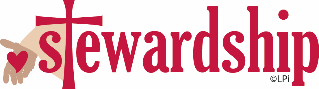 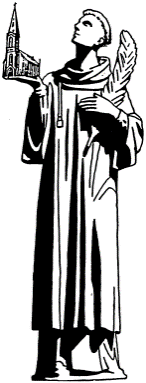 2021-2022 Parish Financial Stewardship PledgeName: __________________________________________________ Envelope # ______________Address ____________________________________City______________ State____  Zip ________   Phone __________________________  email : __________________________________________						